Publicado en España el 31/03/2023 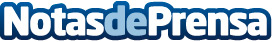 Reformas Excelent explica las últimas tendencias en cocinas 2023Las últimas tendencias hablan de ambientes de cocina cada vez más funcionales y versátiles, en perfecta armonía con todas las exigencias de la vida contemporáneaDatos de contacto:Reformas Excelent últimas tendencias en cocinas 2023678 15 43 04 Nota de prensa publicada en: https://www.notasdeprensa.es/reformas-excelent-explica-las-ultimas Categorias: Interiorismo Madrid Servicios Técnicos Hogar Construcción y Materiales http://www.notasdeprensa.es